$240,000.00ULMER-RATH718 20TH ST EAST, MOBRIDGETRACT 1 NEUMEYER’S ADDN IN SW4SW4 17-124-79RECORD #3468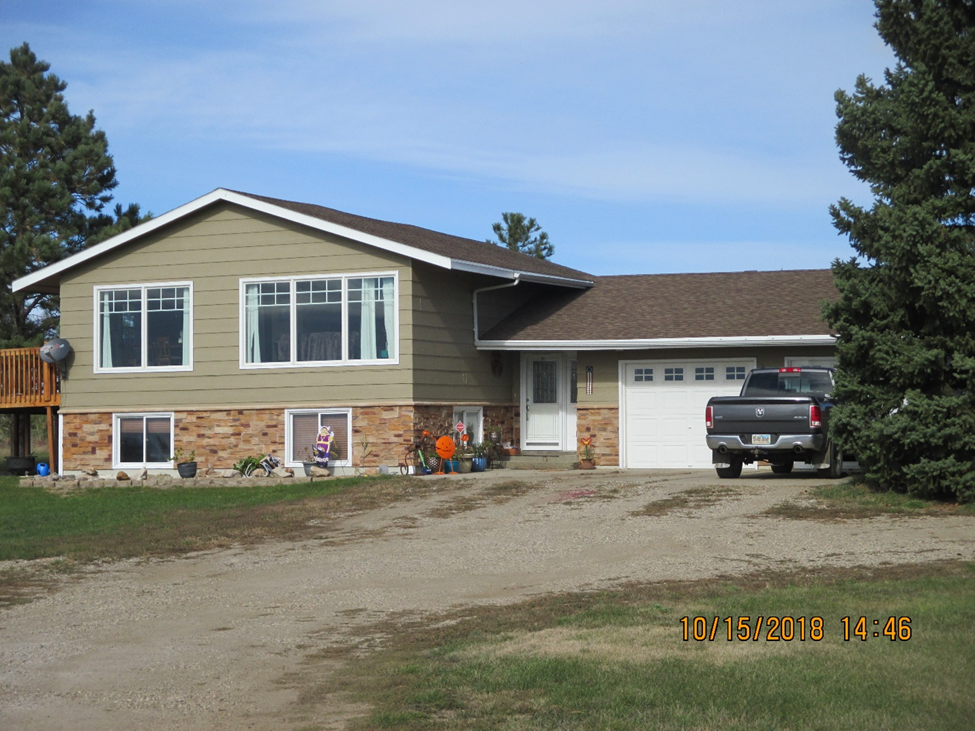 LOT SIZE 8.14 ACRES                                                  GROUND FLOOR 1230 SQ FTSINGLE FAMILY BI-LEVEL                                           2 BEDROOMS ABOVE 2 BELOWAVERAGE QUALITY & CONDITION                          2 FULL BATHS 8 FIXTURESBUILT IN 1980                                                              BASEMENT 1092 SQ FT2015; ROOF GOOD, WINDOWS FAIR                 1000 SQ FT FINISHED LIVING BSMTMASONITE SIDING SOME POOR SOME NEW               WOOD DECK 286 SQ FTNEW WINDOWS IN 3 SEASON PORCH                        300 SQ FT OPEN SLAB PORCHVINYL WINDOWS FAIR, CENTRAL AIR                       ATTACHED GARAGE 624 SQ FT2008; 16X27 ADDN BATHROOM & WORK SPACE      SOLD ON 9/26/18 FOR $240,000                               DETACHED GARAGE 308 SQ FT ASSESSED IN 2018 AT $172,000ASSESSED IN 2012 $127,000                                             RECORD #3468